MY FEEDBACK FORM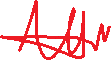 NAME/SIGNATURE/DATE: ……IGE MAYOWA………; ……18/ENG03/030………….; …………………………..S/NPARAMETERRESPONSE LEVELRESPONSE LEVELRESPONSE LEVELS/NPARAMETERYES(5 points)NO(0 points)NOTSURE(3points)1Are you learning valuable information?YES2Are the explanations of concepts clear?YES3Is the Instructor’s delivery engaging?NO4Are there enough helpful practice activities?YES5Was the course description accurate?YES6Is the instructor knowledgeable about the topic?TOTAL SCORETOTAL SCOREFINAL REMARKSFINAL REMARKSEXCELLENT (5POINTS)EXCELLENT (5POINTS)FAIR (3 POINT)FAIR (3 POINT)POOR (0 POINTS)POOR (0 POINTS)